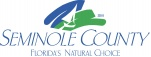 GENERAL INFORMATIONGENERAL INFORMATIONGENERAL INFORMATIONGENERAL INFORMATIONGENERAL INFORMATIONGENERAL INFORMATIONGENERAL INFORMATIONGENERAL INFORMATIONGENERAL INFORMATIONGENERAL INFORMATIONGENERAL INFORMATIONGENERAL INFORMATIONGENERAL INFORMATIONGENERAL INFORMATIONGENERAL INFORMATIONGENERAL INFORMATIONGENERAL INFORMATIONGENERAL INFORMATIONGENERAL INFORMATIONGENERAL INFORMATIONGENERAL INFORMATIONGENERAL INFORMATIONGENERAL INFORMATIONGENERAL INFORMATIONGENERAL INFORMATIONLast Name:Last Name:Last Name:Last Name:First Name:First Name:First Name:First Name:First Name:First Name:Nickname:Nickname:Nickname:Nickname:Address:Address:Address:City:State:State:County:County:County:County:Zip:Home Number:Home Number:Home Number:Home Number:Home Number:Cell Number:Cell Number:Cell Number:Cell Number:Cell Number:Cell Number:Work Number: Work Number: Work Number: Work Number: Work Number: Work Number: E-Mail:E-Mail:Do you have transportation?Do you have transportation?Do you have transportation?Do you have transportation?Do you have transportation?Do you have transportation?Do you have transportation?Do you have transportation?Yes        	NoYes        	NoYes        	NoYes        	NoYes        	NoEXPERIENCEEXPERIENCEEXPERIENCEEXPERIENCEEXPERIENCEEXPERIENCEEXPERIENCEEXPERIENCEEXPERIENCEEXPERIENCEEXPERIENCEEXPERIENCEEXPERIENCEEXPERIENCEEXPERIENCEEXPERIENCEEXPERIENCEEXPERIENCEEXPERIENCEEXPERIENCEEXPERIENCEEXPERIENCEEXPERIENCEEXPERIENCEEXPERIENCECurrent Occupation: Current Occupation: Current Occupation: Current Occupation: Current Occupation: Current Occupation: Employer: Employer: Employer: Employer: Special training, knowledge, and resources that may be used as a volunteer:      Special training, knowledge, and resources that may be used as a volunteer:      Special training, knowledge, and resources that may be used as a volunteer:      Special training, knowledge, and resources that may be used as a volunteer:      Special training, knowledge, and resources that may be used as a volunteer:      Special training, knowledge, and resources that may be used as a volunteer:      Special training, knowledge, and resources that may be used as a volunteer:      Special training, knowledge, and resources that may be used as a volunteer:      Special training, knowledge, and resources that may be used as a volunteer:      Special training, knowledge, and resources that may be used as a volunteer:      Special training, knowledge, and resources that may be used as a volunteer:      Special training, knowledge, and resources that may be used as a volunteer:      Special training, knowledge, and resources that may be used as a volunteer:      Special training, knowledge, and resources that may be used as a volunteer:      Special training, knowledge, and resources that may be used as a volunteer:      Special training, knowledge, and resources that may be used as a volunteer:      Special training, knowledge, and resources that may be used as a volunteer:      Special training, knowledge, and resources that may be used as a volunteer:      Special training, knowledge, and resources that may be used as a volunteer:      Special training, knowledge, and resources that may be used as a volunteer:      Special training, knowledge, and resources that may be used as a volunteer:      Special training, knowledge, and resources that may be used as a volunteer:      Special training, knowledge, and resources that may be used as a volunteer:      Special training, knowledge, and resources that may be used as a volunteer:      Special training, knowledge, and resources that may be used as a volunteer:      Please list the dates and locations of your most recent volunteer experience:      Please list the dates and locations of your most recent volunteer experience:      Please list the dates and locations of your most recent volunteer experience:      Please list the dates and locations of your most recent volunteer experience:      Please list the dates and locations of your most recent volunteer experience:      Please list the dates and locations of your most recent volunteer experience:      Please list the dates and locations of your most recent volunteer experience:      Please list the dates and locations of your most recent volunteer experience:      Please list the dates and locations of your most recent volunteer experience:      Please list the dates and locations of your most recent volunteer experience:      Please list the dates and locations of your most recent volunteer experience:      Please list the dates and locations of your most recent volunteer experience:      Please list the dates and locations of your most recent volunteer experience:      Please list the dates and locations of your most recent volunteer experience:      Please list the dates and locations of your most recent volunteer experience:      Please list the dates and locations of your most recent volunteer experience:      Please list the dates and locations of your most recent volunteer experience:      Please list the dates and locations of your most recent volunteer experience:      Please list the dates and locations of your most recent volunteer experience:      Please list the dates and locations of your most recent volunteer experience:      Please list the dates and locations of your most recent volunteer experience:      Please list the dates and locations of your most recent volunteer experience:      Please list the dates and locations of your most recent volunteer experience:      Please list the dates and locations of your most recent volunteer experience:      Please list the dates and locations of your most recent volunteer experience:      What is your goal as a volunteer? What is your goal as a volunteer? What is your goal as a volunteer? What is your goal as a volunteer? What is your goal as a volunteer? What is your goal as a volunteer? What is your goal as a volunteer? What is your goal as a volunteer? What is your goal as a volunteer? What is your goal as a volunteer? What is your goal as a volunteer? What is your goal as a volunteer? What is your goal as a volunteer? What is your goal as a volunteer? What is your goal as a volunteer? What is your goal as a volunteer? What is your goal as a volunteer? What is your goal as a volunteer? What is your goal as a volunteer? What is your goal as a volunteer? What is your goal as a volunteer? What is your goal as a volunteer? What is your goal as a volunteer? What is your goal as a volunteer? What is your goal as a volunteer? Please check the times that you are available to work as a volunteerPlease check the times that you are available to work as a volunteerPlease check the times that you are available to work as a volunteerPlease check the times that you are available to work as a volunteerPlease check the times that you are available to work as a volunteerPlease check the times that you are available to work as a volunteerPlease check the times that you are available to work as a volunteerPlease check the times that you are available to work as a volunteerPlease check the times that you are available to work as a volunteerPlease check the times that you are available to work as a volunteerPlease check the times that you are available to work as a volunteerPlease check the times that you are available to work as a volunteerPlease check the times that you are available to work as a volunteerPlease check the times that you are available to work as a volunteerPlease check the times that you are available to work as a volunteerPlease check the times that you are available to work as a volunteerPlease check the times that you are available to work as a volunteerPlease check the times that you are available to work as a volunteerPlease check the times that you are available to work as a volunteerPlease check the times that you are available to work as a volunteerPlease check the times that you are available to work as a volunteerPlease check the times that you are available to work as a volunteerPlease check the times that you are available to work as a volunteerPlease check the times that you are available to work as a volunteerPlease check the times that you are available to work as a volunteerVOLUNTEER PREFERENCESVOLUNTEER PREFERENCESVOLUNTEER PREFERENCESVOLUNTEER PREFERENCESAs a Seminole County Animal Services volunteer, you may be given a specific assignment, a special project or both. While we have needs for volunteers in many areas, we attempt to place you where your skills will be best utilized. Please rate your interest by placing a number (#1 is your highest preference) to the left of the activity in which you are interested. NOTE: TRAINING MAY BE REQUIRED BEFORE YOU START WORK IN MANY OF THE POSITIONS.As a Seminole County Animal Services volunteer, you may be given a specific assignment, a special project or both. While we have needs for volunteers in many areas, we attempt to place you where your skills will be best utilized. Please rate your interest by placing a number (#1 is your highest preference) to the left of the activity in which you are interested. NOTE: TRAINING MAY BE REQUIRED BEFORE YOU START WORK IN MANY OF THE POSITIONS.As a Seminole County Animal Services volunteer, you may be given a specific assignment, a special project or both. While we have needs for volunteers in many areas, we attempt to place you where your skills will be best utilized. Please rate your interest by placing a number (#1 is your highest preference) to the left of the activity in which you are interested. NOTE: TRAINING MAY BE REQUIRED BEFORE YOU START WORK IN MANY OF THE POSITIONS.As a Seminole County Animal Services volunteer, you may be given a specific assignment, a special project or both. While we have needs for volunteers in many areas, we attempt to place you where your skills will be best utilized. Please rate your interest by placing a number (#1 is your highest preference) to the left of the activity in which you are interested. NOTE: TRAINING MAY BE REQUIRED BEFORE YOU START WORK IN MANY OF THE POSITIONS.EMERGENCY CONTACTSEMERGENCY CONTACTSEMERGENCY CONTACTSEMERGENCY CONTACTSI certify that the statements made by me on this application are true and complete to the best of my knowledge and are made in good faith. I understand that I am a volunteer and that position in no way implies that I have or will have employment with Seminole County Animal Services. I agree to abide by the rules in the volunteer handbook and stated by the volunteer coordinator and shelter staff. Not doing so can result in my termination from the volunteer program.I understand that that Seminole County Animal Services is a county- run facility and the number of animals taken in here is great. I understand that euthanasia is performed at this facility on an as needed basis and I will not interfere with that process.I certify that the statements made by me on this application are true and complete to the best of my knowledge and are made in good faith. I understand that I am a volunteer and that position in no way implies that I have or will have employment with Seminole County Animal Services. I agree to abide by the rules in the volunteer handbook and stated by the volunteer coordinator and shelter staff. Not doing so can result in my termination from the volunteer program.I understand that that Seminole County Animal Services is a county- run facility and the number of animals taken in here is great. I understand that euthanasia is performed at this facility on an as needed basis and I will not interfere with that process.I certify that the statements made by me on this application are true and complete to the best of my knowledge and are made in good faith. I understand that I am a volunteer and that position in no way implies that I have or will have employment with Seminole County Animal Services. I agree to abide by the rules in the volunteer handbook and stated by the volunteer coordinator and shelter staff. Not doing so can result in my termination from the volunteer program.I understand that that Seminole County Animal Services is a county- run facility and the number of animals taken in here is great. I understand that euthanasia is performed at this facility on an as needed basis and I will not interfere with that process.I certify that the statements made by me on this application are true and complete to the best of my knowledge and are made in good faith. I understand that I am a volunteer and that position in no way implies that I have or will have employment with Seminole County Animal Services. I agree to abide by the rules in the volunteer handbook and stated by the volunteer coordinator and shelter staff. Not doing so can result in my termination from the volunteer program.I understand that that Seminole County Animal Services is a county- run facility and the number of animals taken in here is great. I understand that euthanasia is performed at this facility on an as needed basis and I will not interfere with that process.Signature:Print Name:Date:OFFICE USE